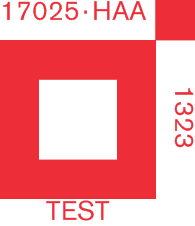 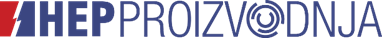 CENTRALNI KEMIJSKO- TEHNOLOŠKI LABORATORIJZagorska ulica 1, ZAGREB, CROATIATel/fax  + 385 1 3093-939ISPITIVANJA ZNAČAJKI KVALITETE UGLJENA I KOKSANAPOMENA: * su označene akreditirane metode prema HRN EN ISO/IEC 17025 Br.ZNAČAJKE KVALITETEJediniceISPITNE METODE1.Priprema analitičkog uzorka*-ASTM D20132.Određivanje ukupne vlage *mas.%ASTM D33023.Određivanje grube vlage*mas.%ASTM D33024.Određivanje vlage analitičkog uzorka*mas.%ASTM D31735.Određivanje sadržaja pepela*mas.%ISO 11716.Određivanje tališta pepela°CASTM D18577.Određivanje hlapivih tvari*mas.%ISO 5628.Gubitak žarenjemmas. %ASTM D73489.Određivanje fiksnog ugljika C-fixmas.%računski10.Određivanje sadržaja ukupnog sumpora*mas.%ASTM D423911.Određivanje sadržaja ugljika, vodika, dušika i kisika*mas.%ASTM D537312.Proksimativna analiza TGA*(vlaga analitičkog uzorka, hlapive tvari, pepeo)mas.%ASTM D758213.Određivanje ogrjevne vrijednosti*MJ/kgISO 192814.Određivanje ukupne živemas.%ASTM D6722